Name: __________________________________________ Date: ___________________ Period: __________________Unit 4 RemediationS6E3  Students will recognize the significant role of water in earth processesCircle the best answer for each questionThe process of water continuously moving through the atmosphere (air to ground, back to the air, etc) is called the _________________________.The process of gas (water vapor) becoming liquid water due to cooling is called ____________________The process of plants giving off water vapor from their leaves is called _____________Water sinking into the ground (rain water soaks into the ground) is called _______________.Water flowing downhill over the ground (due to gravity) is called __________________ Pie Graph Identification:6.  In the diagram to the right, which part of the pie chart shows how much of Earth is covered by water? (draw an arrow to point to this part) 7.   What is the graph to the left showing about earth’s water? 8.  In the diagram below, you can see that most (76%) of earth’s fresh water is ________________________, and about 23% of earth’s fresh water is ______________________.9.  Water that falls to Earth as rain, snow, sleet, or hail is called  _____________________10. Heat from ________________________________________ powers the water cycle.11-15. Label the following diagram with the following terms below THEN explain each process below the diagram.Condensation        Evaporation	Runoff		Precipitation     Groundwater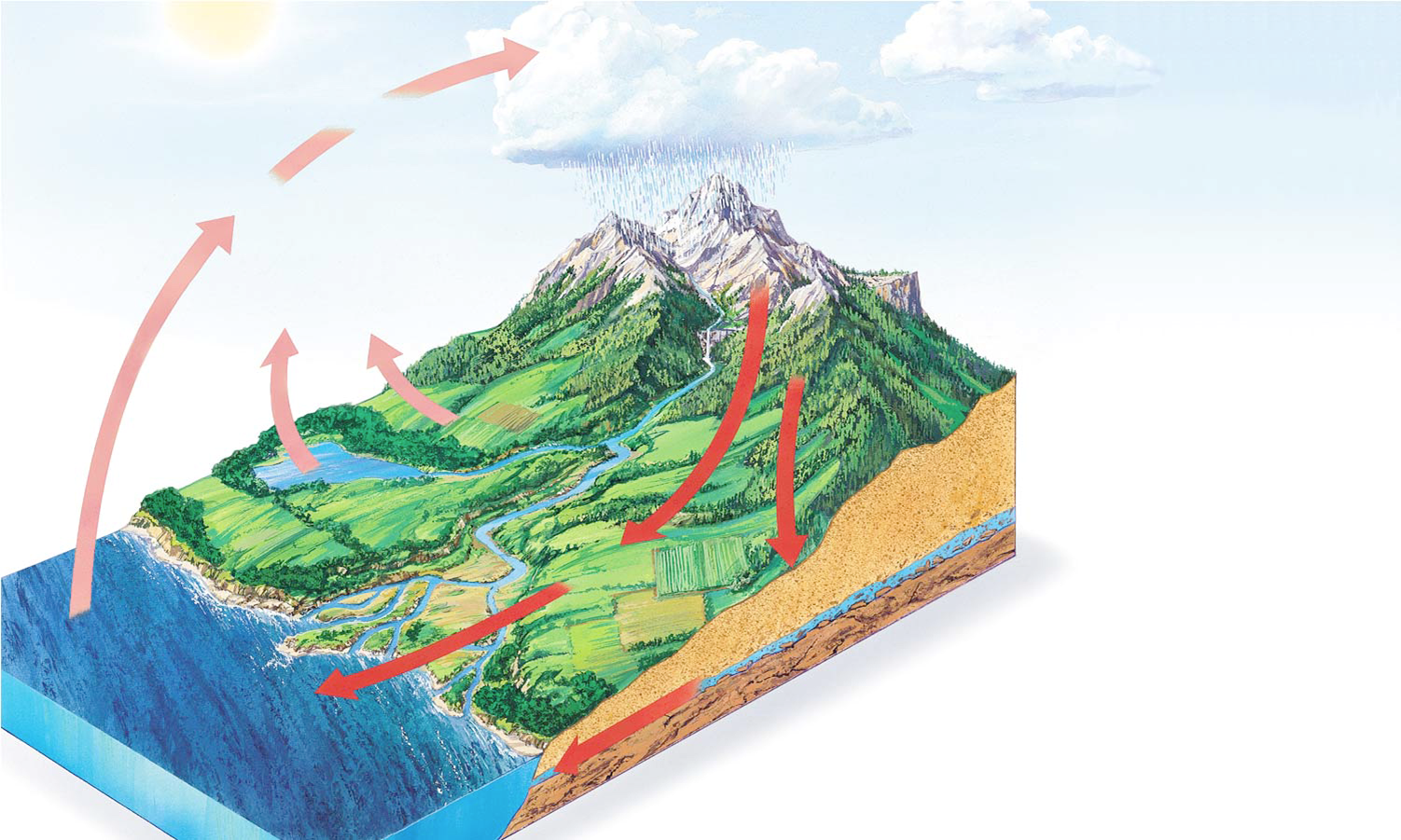 